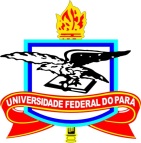 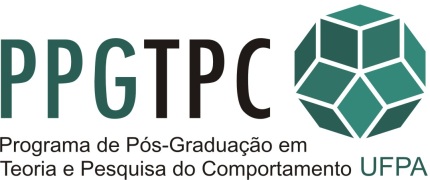 Retomada Processo Seletivo 2° semestre de 2012 – Programa de Pós Graduação em Teoria e Pesquisa do ComportamentoLocal: Auditório Vivaldo Reis Filho. Laboratório de PsicologiaCalendárioDia 01.10.12. Prova inglês.				Hora: 09:00h – 12:00hDia 03.10.12. Resultado prova inglês. 			Hora: 12:00hDia 04.10.12. Recurso prova inglês. 			Hora: até 12:00hDia 04.10.12. Resultado recurso prova inglês.	 	Hora: 18:00hDia 05.10.12. Prova conhecimentos.			Hora: 09:00h – 12:00hDia 08.10.12. Resultado prova conhecimentos. 		Hora: 15:00hDia 09.10.12. Recurso prova conhecimentos. 		Hora: até 15:00hDia 09.10.12. Resultado recurso prova conhecimentos.  Hora: 18:00hDia 10.10.12. Entrevista.				 Hora: 09:00hDia 10.10.12. Resultado Final do proccesso seletivo.	 Hora: 17:00hOBS. Os recursos devem ser entregues na Secretaria do PPGTPC/NTPC/UFPA, devidamente justificados, em documento  manuscrito ou impresso, devidamente assinado pelo candidato.Secretaria do Programa de Pós Graduação em Teoria e Pesquisa do ComportamentoBelém, 24 de setembro de 2012Contatos: Mails: comporta@ufpa.br; laercio@ufpa.brFaceBook: Secretaria PPGTPCFones: 32018542 e 32018486